CHUYÊN VIÊN XUẤT NHẬP KHẨUNhằm giúp học viên thực hiện các nghiệp vụ, hợp đồng ngoại thương mua, bán hàng hóa, thủ tục hải quan. Nắm rõ về luật trong kinh doanh xuất nhập khẩu và có thể giải quyết tranh chấp trong kinh doanh xuất nhập khẩu. Nắm rõ các phương thức và phương tiện thanh toán quốc tế để ứng dụng trong kinh doanh xuất nhập khẩu, buôn bán quốc tế. Trung tâm Đào tạo, Nghiên cứu và Tư vấn Kinh tế (CENTREC), Trường Đại học Cần Thơ thông báo chiêu sinh khóa đào tạo “Chuyên viên Xuất Nhập khẩu” như sau: 1. Đối tượng:Cán bộ, nhân viên các doanh nghiệp có liên quan đến hoạt động xuất nhập khẩu.Sinh viên khối ngành kinh tế các trường Cao đẳng, Đại học có nhu cầu bổ sung kiến thức về nghiệp vụ xuất nhập khẩu. Các cá nhân đang làm việc trong các lĩnh vực khác muốn chuyển sang nghề xuất nhập khẩu..2. Nội dung chương trình:	Hướng dẫn học viên hiểu rõ về quy trình và cách vận tải hàng hóa bằng container, nghiệp vụ thuê tàu. Nắm về hợp đồng bảo hiểm, thủ tục đòi bồi thường tổn thất trong quá trình vận chuyển hàng hóa. Xác định được mục tiêu kinh doanh và các điều khoản thương mại.	Làm được những quy trình công việc của một chuyên viên xuất nhập khẩu, thực hiện và kiểm tra tốt hoạt động vận hành quy trình giao nhận hàng hóa và dịch vụ.3. Thời lượng giảng dạy: 08 buổi4. Thời gian học tập: Học vào các buổi tối trong tuần hoặc thứ 7 và chủ nhật5. Học phí: 1.800.000 đồng/ học viên6. Địa điểm mở lớp: Trung tâm Đào tạo, Nghiên cứu và Tư vấn Kinh tế, Khu II, trường Đại học Cần Thơ, đường 3 tháng 2, P. Xuân Khánh, Quận Ninh Kiều, TPCT. 7. Cách thức đăng kýCách 1: Đăng ký trực tiếp tại Trung tâmCách 2: Đăng ký trực tuyến thông qua địa chỉ: 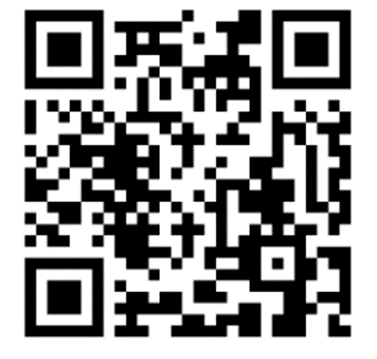 Trung tâm Đào tạo, Nghiên cứu và Tư vấn Kinh tế (CENTREC) xin thông tin về lớp “Chuyên viên xuất nhập khẩu” đến quý học viên có nhu cầu tham gia. Mọi chi tiết xin liên hệ: Trung tâm Đào tạo, Nghiên cứu và Tư vấn Kinh tếĐịa chỉ: Khoa Kinh tế, Khu II, Đại học Cần Thơ, Đường 3/2, P. Xuân Khánh, Q. Ninh Kiều, TPCT.Tel:  0292 3840 254 – 0939 874 870 – 0974 078 511Email: centrec@ctu.edu.vnWebsite: http://ce.ctu.edu.vn/Facebook: CENTREC.CTU/GIÁM ĐỐCNơi nhận: Các đơn vị, cá nhân;Lưu VT.ĐỀ CƯƠNG KHÓA HỌC NGHIỆP VỤ XUẤT NHẬP KHẨUTRƯỜNG ĐẠI HỌC CẦN THƠTRUNG TÂM ĐÀO TẠO, NGHIÊN CỨUVÀ TƯ VẤN KINH TẾ (CENTREC)CỘNG HÒA XÃ HỘI CHỦ NGHĨA VIỆT NAMĐộc lập - Tự do - Hạnh phúcNội dungSố buổiChuyên đề 1Thị trường thế giới.2Chuyên đề 2Nghiệp vụ ngoại thương2Chuyên đề 3Thanh toán quốc tế1Chuyên đề 4Vận tải ngoại thương1Chuyên đề 5Bảo hiểm hàng hóa xuất nhập khẩu1Chuyên đề 6Luật áp dụng trong kinh doanh xuất nhập khẩu1Thời lượng đào tạoThời lượng đào tạo8